Publicado en Zaragoza el 15/06/2021 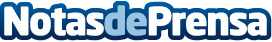 Megacity baja sus precios en material escolar con ofertas en una amplia variedad de productosMegacity ofrece la oportunidad de adquirir el nuevo material escolar para el curso de una forma barata, rápida, segura y con un gran catálogo de posibilidades. La compra de este tipo de materiales suponen un gran gasto económico por lo que Megacity ofrece los mejores precios en una amplia variedad de materiales que se pueden adquirir sin salir de casa y que recibir rápidamente en casaDatos de contacto:Manuel Montaner876660777Nota de prensa publicada en: https://www.notasdeprensa.es/megacity-baja-sus-precios-en-material-escolar Categorias: Educación Infantil Entretenimiento Consumo Ocio para niños Cursos http://www.notasdeprensa.es